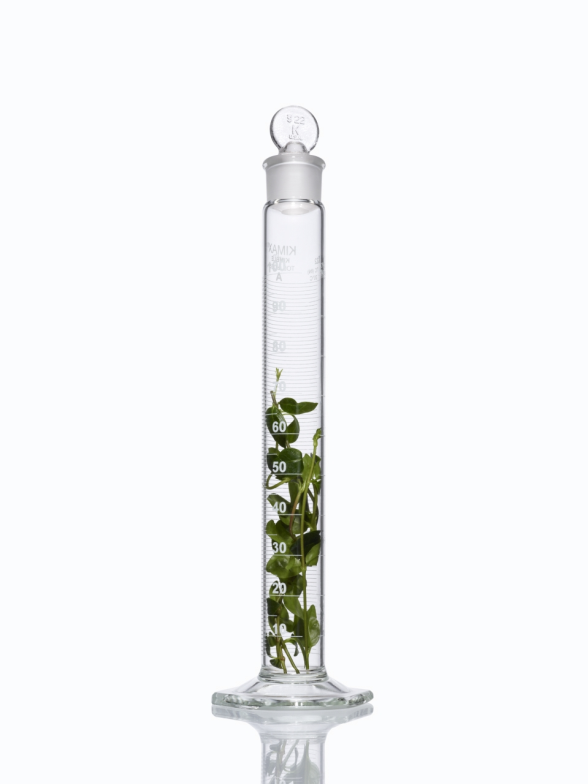 Vážená pani doktorka, vážený pán doktor,srdečne Vás pozývame na odborné klinické stretnutie. Téma: Konzistencia biologickej terapie: ,,How different is similar?“ Téma č.1: Klinická odpoveď na biologiká a switch (biologické a biosimilárne) - Aké dôkazy máme? - MUDr. Ivan Vaňo, PhD.                                                                                   15 minTéma č. 2: Imunogenicita a manažment pacientov s viacnásobným switchom.  - MUDr. Richard Valent                                                                                      15 minDiskusia: Postrehy z centra biologickej liečby: ,,Čo môžeme vylepšiť spoločne ?“ - otvorená diskusia                                                                                              20 min  Diskusia: ,,Komplexný prístup k liečbe zápalových ochorení v reumatológii založený na dominantných príznakoch ochorenia“-MUDr. I. Vaňo, PhD., MUDr. R. Valent, otvorená konverzácia                           20 minPo odbornom programe Vás pozývame na spoločnú večeru.Dátum konania: 10. 10. 2018Začiatok: o 16: 00 hodineMiesto konania: hotel Mikádo, NitraTešíme sa na Vašu účasť,